					      บว. 15(NR)แบบขออนุมัติแต่งตั้งอาจารย์ที่ปรึกษาสารนิพนธ์1.	ชื่อนักศึกษา (นาย/นาง/นางสาว)............................................................................. รหัสนักศึกษา...............................	หลักสูตร.................................................................................. สาขาวิชา......................................................................2.	ชื่อสารนิพนธ์	ภาษาไทย    .............................................................................................................................................................	ภาษาอังกฤษ.............................................................................................................................................................3.	ขออนุมัติแต่งตั้งอาจารย์ที่ปรึกษาสารนิพนธ์สำหรับให้คำปรึกษาและควบคุมการทำสารนิพนธ์  	(ระบุตำแหน่งวิชาการ และคุณวุฒิอย่างครบถ้วน)	1) ................................................................อาจารย์ที่ปรึกษาสารนิพนธ์หลัก       ภาระงานอาจารย์.................................. %    	สาขาชำนาญการ..............................................................................................	ลงนาม ……………………………………………….	2) ................................................................อาจารย์ที่ปรึกษาสารนิพนธ์ร่วม (ถ้ามี) ภาระงานอาจารย์.................................. %    	สาขาชำนาญการ..............................................................................................	ลงนาม ……………………………………………….ลงนาม.....................................................................		ลงนาม.....................................................................         (..................................................................)		        (..................................................................)             ประธานคณะกรรมการบริหารหลักสูตร		หัวหน้าสาขาวิชา..........................................................	     .............../............................/................			.............../............................/................หมายเหตุ     1.  กรุณากรอกข้อความด้วยการพิมพ์		 2.  สำเนาแจ้งฝ่ายทะเบียนฯ, หลักสูตรและสาขาวิชาที่อาจารย์ที่ปรึกษาสังกัดเพื่อทราบเมื่ออนุมัติแล้วสำหรับเจ้าหน้าที่คณะฯ ........................................................................................……........................................................................................…… ........................................................................................……........................................................................................……ผลการพิจารณาของคณะกรรมการบัณฑิตศึกษาประจำคณะฯ จากการประชุมครั้งที่....……..../.............เมื่อวันที่....….........เดือน…..............................พ.ศ...................  มีมติ........................................................................................……........................................................................................…….................................................................................................................................................................................................................................................................................................................................................................................................................................................................................................................…………………………...…………………………………… ........................................................................................……........................................................................................……	อนุมัติ  ไม่อนุมัติ  เนื่องจาก.........................................................................................................................................................ลงนาม................................................(ดร.พรพิมล  เชื้อดวงผุย)รองคณบดีฝ่ายวิชาการและบริหารการศึกษาปฏิบัติการแทน คณบดีคณะทรัพยากรธรรมชาติ.................../.............................../................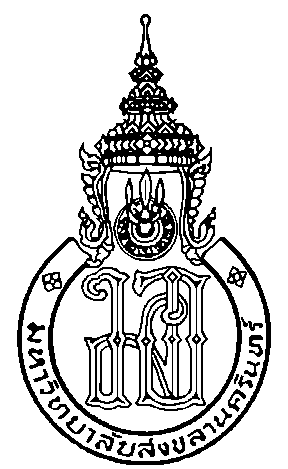 